Rozpočtové opatření č. 27/2020Schválené Radou města Klimkovice dne 11. 1. 2021Rada města Klimkovice s c h v a l u j e úpravu rozpočtu pro rok 2020 - rozpočtové opatření č. 27/2020, kterým se: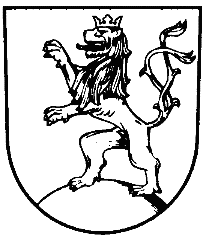 